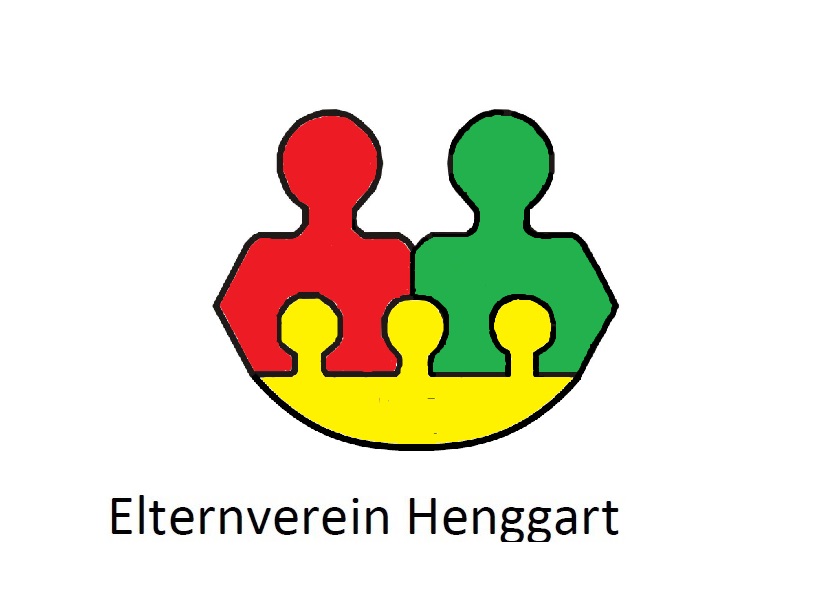 Mitgliedschaft  www.elternverein-henggart.chDer Elternverein organisiert Anlässe für Erwachsene, Kinder und Jugendliche und fördert den Meinungsaustausch. Er kann sich bei Bedarf für ein kinder- und jugendgerechtes Umfeld einsetzen und die Anliegen und Interessen der Familien, Eltern und Kinder im Kontakt mit Institutionen, Organisationen und politischen Behörden vertreten. Aktiv-Mitgliedschaft Familie:	Fr. 50.00 pro Jahr (ab 2019: Fr. 40.00) Gönner- Mitgliedschaft: 	wählbar, mindestens Fr. 20.00 Sponsor:	Fr. …………………Nachname  ................................................	Vorname     ................................................Strasse     ................................................ 	Telefon	     ................................................PLZ/Ort     ................................................	E-Mail	     ................................................Kind 1 ......................................................... 	Geb. Datum …………………………………...Kind 2 ......................................................... 	Geb. Datum …………………………………...Kind 3 ......................................................... 	Geb. Datum …………………………………...Kind 4 ......................................................... 	Geb. Datum………………………….………...Die Aktiv-Mitgliedschaft erwerben können Eltern und interessierte Personen, welche den Vereinszweck unterstützen. Voraussetzung ist die Bereitschaft, Anlässe zu organisieren, teilzunehmen oder die Revision zu stellen.Gerne würde ich folgenden Anlass organisieren:..................................................................................................................................................Dürfen Fotos (keine Personalisierung oder Portraits) veröffentlicht werden:auf der Homepage	 Ja		 Neinin der Henggarter Ziit	 Ja		 NeinDatum .............................. Unterschrift / Name .......................................................................Retour an: Elternverein Henggart, Schäggibuckstrasse 6A, 8444 Henggartoder info@elternverein-henggart.chBankverbindung:Raiffeisenbank Weinland, 8462 Rheinau, Konto 80-33153-0, zugunsten:CH42 8147 9000 0024 0563 9, Elternverein Henggart, Schäggibuckstrasse 6A, 8444 HenggartBitte Zahlungszweck und Name angeben.